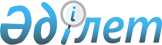 О признании утравшим силу решение акима Кенсайского селького округа Зайсанского района от 18 марта 2017 года № 4 "Об установлении органичительных мероприяти селе Жарсу Кенсайского сельского округа"Решение акима Кенсайского сельского округа Зайсанского района Восточно-Казахстанской области от 17 ноября 2017 года № 8. Зарегистрировано Департаментом юстиции Восточно-Казахстанской области 30 ноября 2017 года № 5305
      Примечание РЦПИ.

       В тексте документа сохранена пунктуация и орфография оригинала.
      В соответствии с пунктом 8 статьи 37 Закона Республики Казахстан "О местном государственном управлении и самоуправлении в Республике Казахстан", со статьей 27 Закона Республики Казахстан от 6 апреля 2016 года "О правовых актах" и на основании представления главного государственного ветеринарного-санитарного инспектора Зайсанского района от 19 октября 2017 года № 369, аким Кенсайского сельского округа РЕШИЛ:
      1. Признать утравшим силу решением акима Кенсайского сельского округа Зайсанского района от 18 марта 2017 года № 4 "Об установлении ограничительных мероприятий в селе Жарсу Кенсайского сельского округа" (зарегистрировано в Реестре государственных регистрации нормативных правовых актов №4968, опубликовано 29 апреля 2017 года в районной газете "Достық") 
      2. Настоящее решение вводится в деиствие по истечении десяти календарных дней после дня его первого официального опубликования.
					© 2012. РГП на ПХВ «Институт законодательства и правовой информации Республики Казахстан» Министерства юстиции Республики Казахстан
				
      Исполняющий обязанности

      Акима Кенсайского сельского округа

Н.Ашимханова 
